District 1-A 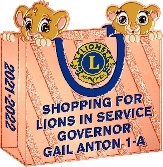 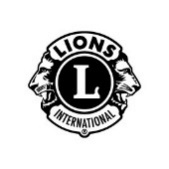 Region & Zone Chairperson Monthly ReportDistrict 1-A Region & Zone Chairperson Monthly ReportDistrict 1-A Region & Zone Chairperson Monthly ReportDistrict 1-A Region & Zone Chairperson Monthly ReportDistrict 1-A Region & Zone Chairperson Monthly ReportDistrict 1-A Region & Zone Chairperson Monthly ReportLionMonthMonthCLUB VISITSCLUB VISITSCLUB VISITSCLUB VISITSCLUB VISITSCLUB VISITSDATECLUBLocationLocationPurpose of VisitPurpose of VisitCLUB/REGION/DISTRICT/STATE/INTERNATIONAL MEETINGS/FUNDRAISERS/EVENTSCLUB/REGION/DISTRICT/STATE/INTERNATIONAL MEETINGS/FUNDRAISERS/EVENTSCLUB/REGION/DISTRICT/STATE/INTERNATIONAL MEETINGS/FUNDRAISERS/EVENTSCLUB/REGION/DISTRICT/STATE/INTERNATIONAL MEETINGS/FUNDRAISERS/EVENTSCLUB/REGION/DISTRICT/STATE/INTERNATIONAL MEETINGS/FUNDRAISERS/EVENTSCLUB/REGION/DISTRICT/STATE/INTERNATIONAL MEETINGS/FUNDRAISERS/EVENTSDATECLUB/FUNCTIONLocationLocationRECAP OF MEETINGRECAP OF MEETINGClick or tap here to enter text.Click or tap here to enter text.Click or tap here to enter text.Click or tap here to enter text.Click or tap here to enter text.Click or tap here to enter text.Click or tap here to enter text.Click or tap here to enter text.Click or tap here to enter text.Click or tap here to enter text.Choose an item.Choose an item.Click or tap here to enter text.Click or tap here to enter text.Choose an item.Choose an item.Click or tap here to enter text.Click or tap here to enter text.Choose an item.Choose an item.Click or tap here to enter text.Click or tap here to enter text.Club Information (Membership, Dues & Service Reporting:Club Information (Membership, Dues & Service Reporting:Club Information (Membership, Dues & Service Reporting:Club Information (Membership, Dues & Service Reporting:Club Information (Membership, Dues & Service Reporting:Club Information (Membership, Dues & Service Reporting:General/Other Concerns:General/Other Concerns:General/Other Concerns:General/Other Concerns:General/Other Concerns:General/Other Concerns: